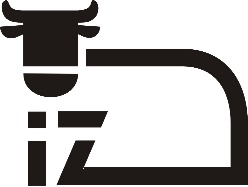 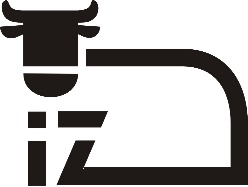 KR-01/15/21	Balice, dn. 19.11.2021 r.Informacja z otwarcia Ofert w postępowaniu na „Sukcesywna dostawa podstawowych odczynników chemicznych dla Instytutu Zootechniki – Państwowego Instytutu Badawczego”. Instytut Zootechniki Państwowy Instytut Badawczy działając zgodnie z art. 222 ust 5 ustawy z dnia 11 września 2019 r. Prawo zamówień publicznych (Dz. U. z 2019 r. poz. 2019) przekazuje poniżej  informacje z otwarcia ofert.Kwota jaką zamawiający zamierza przeznaczyć na sfinansowanie zamówienia wynosi:139.275,06 zł bruttoCzęść 1 – 69.986,67 zł bruttoCzęść 2 – 28.240,18 zł bruttoCzęść 3 – 29.100,49 zł bruttoCzęść 4 – 3.828,72  zł bruttoCzęść 5 – 8.119,00 zł bruttoZestawienie otwartych ofert:Część 1Oferta nr 1P.T.H. CHEMLAND Zbigniew Bartczak, ul. Usługowa 3, 73-110 StargardNIP:  854-002-36-41   (woj. zachodniopomorskie, mały przedsiębiorca)I.	Kwota brutto: 101.913,55 PLNII.	Termin realizacji sukcesywnych dostaw: w ciągu 7 dni od momentu złożenia zamówieniaOferta nr 2Hurt-Chem Hurtownia Odczynników Chemicznych Piotr Bartocha, ul. Boczna 10, 05-850 DuchniceNIP:534-142-79-20 (woj. mazowieckie, mały przedsiębiorca)Kwota brutto: 75.325,62 PLNTermin realizacji sukcesywnych dostaw: w ciągu 7 dni od momentu złożenia zamówieniaOferta nr 3Protolab Stanisław Staniuk, ul. Owocowa 4-8,76-200 SłupskNIP: 839-315-48-32 (woj. pomorskie, mikroprzedsiębiorca)Kwota brutto: 98.884,63 PLNTermin realizacji sukcesywnych dostaw: w ciągu 7 dni od momentu złożenia zamówieniaOferta nr 4Alfachem sp. z o.o., ul. Unii Lubelskiej 3, 61-249 PoznańNIP: 782-255-63-13   (woj. wielkopolskie, mały przedsiębiorca)Kwota brutto: 83.643,39 PLNTermin realizacji sukcesywnych dostaw: w ciągu 7 dni od momentu złożenia zamówienia.Oferta nr 5Idalia Ludwikowscy Sp. J., ul. Marii Fołtyn 10, 26-615 RadomNIP: 796-010-13-18   (woj. mazowieckie, mały przedsiębiorca)Kwota brutto: 75.579,21 PLNTermin realizacji sukcesywnych dostaw: w ciągu 5 dni od momentu złożenia zamówieniaCzęść 2Oferta nr 1P.T.H CHEMLAND Zbigniew Bartczak, ul. Usługowa 3, 73-110 StargardNIP:  854-002-36-41   (woj. zachodniopomorskie, mały przedsiębiorca)I.	Kwota brutto: 53.979,21 PLNII.	Termin realizacji sukcesywnych dostaw: w ciągu 7 dni od momentu złożenia zamówieniaOferta nr 3Protolab Stanisław Staniuk, ul. Owocowa 4-8,76-200 SłupskNIP:839-315-48-32 (woj. pomorskie, mikroprzedsiębiorca)Kwota brutto: 57.062,70 PLNTermin realizacji sukcesywnych dostaw: w ciągu 7 dni od momentu złożenia zamówieniaOferta nr 5Idalia Ludwikowscy Sp. J., ul. Marii Fołtyn 10, 26-615 RadomNIP: 796-010-13-18   (woj. mazowieckie, mały przedsiębiorca)Kwota brutto: 32.241,75 PLNTermin realizacji sukcesywnych dostaw: w ciągu 5 dni od momentu złożenia zamówieniaCzęść 3Oferta nr 1P.T.H CHEMLAND Zbigniew Bartczak, ul. Usługowa 3, 73-110 StargardNIP:  854-002-36-41   (woj. zachodniopomorskie, mały przedsiębiorca)I.	Kwota brutto: 46.117,07 PLNII.	Termin realizacji sukcesywnych dostaw: w ciągu 7 dni od momentu złożenia zamówieniaOferta nr 3Protolab Stanisław Staniuk, ul. Owocowa 4-8,76-200 SłupskNIP:839-315-48-32 (woj. pomorskie, mikroprzedsiębiorca)Kwota brutto: 47.269,29 PLNTermin realizacji sukcesywnych dostaw: w ciągu 7 dni od momentu złożenia zamówieniaOferta nr 5Idalia Ludwikowscy Sp. J., ul. Marii Fołtyn 10, 26-615 RadomNIP: 796-010-13-18   (woj. mazowieckie, mały przedsiębiorca)Kwota brutto: 33.323,26 PLNTermin realizacji sukcesywnych dostaw: w ciągu 5 dni od momentu złożenia zamówieniaCzęść 4Oferta nr 1P.T.H CHEMLAND Zbigniew Bartczak, ul. Usługowa 3, 73-110 StargardNIP:  854-002-36-41   (woj. zachodniopomorskie, mały przedsiębiorca)I.	Kwota brutto: 7.197,41 PLNII.	Termin realizacji sukcesywnych dostaw: w ciągu 7 dni od momentu złożenia zamówieniaOferta nr 5Idalia Ludwikowscy Sp. J., ul. Marii Fołtyn 10, 26-615 RadomNIP: 796-010-13-18   (woj. mazowieckie, mały przedsiębiorca)Kwota brutto: 3.976,47 PLNTermin realizacji sukcesywnych dostaw: w ciągu 5 dni od momentu złożenia zamówieniaCzęść 5Oferta nr 1P.T.H CHEMLAND Zbigniew Bartczak, ul. Usługowa 3, 73-110 StargardNIP:  854-002-36-41   (woj. zachodniopomorskie, mały przedsiębiorca)I.	Kwota brutto: 15.139,02 PLNII.	Termin realizacji sukcesywnych dostaw: w ciągu 7 dni od momentu złożenia zamówieniaOferta nr 5Idalia Ludwikowscy Sp. J., ul. Marii Fołtyn 10, 26-615 RadomNIP: 796-010-13-18   (woj. mazowieckie, mały przedsiębiorca)Kwota brutto: 9.036,81 PLNTermin realizacji sukcesywnych dostaw: w ciągu 5 dni od momentu złożenia zamówieniaMariusz Cichecki          …………………………                        Podpis osoby upoważnionej          przez Dyrektora IZ-PIBINSTYTUT  ZOOTECHNIKIPAŃSTWOWY  INSTYTUT  BADAWCZYNATIONAL  RESEARCH  INSTITUTE  OF  ANIMAL  PRODUCTION